MEC/SETEC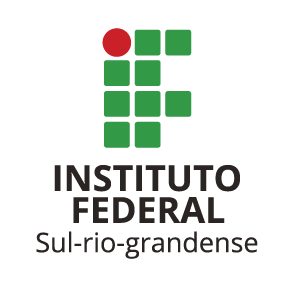 INSTITUTO FEDERAL SUL-RIO-GRANDENSECURSO SUPERIOR DE TECNOLOGIA EM SANEAMENTO AMBIENTALMATRIZ DE DISCIPLINAS OPTATIVAS Nº 01  A PARTIR DE: 2023/1MEC/SETECINSTITUTO FEDERAL SUL-RIO-GRANDENSECURSO SUPERIOR DE TECNOLOGIA EM SANEAMENTO AMBIENTALMATRIZ DE DISCIPLINAS OPTATIVAS Nº 01  A PARTIR DE: 2023/1MEC/SETECINSTITUTO FEDERAL SUL-RIO-GRANDENSECURSO SUPERIOR DE TECNOLOGIA EM SANEAMENTO AMBIENTALMATRIZ DE DISCIPLINAS OPTATIVAS Nº 01  A PARTIR DE: 2023/1MEC/SETECINSTITUTO FEDERAL SUL-RIO-GRANDENSECURSO SUPERIOR DE TECNOLOGIA EM SANEAMENTO AMBIENTALMATRIZ DE DISCIPLINAS OPTATIVAS Nº 01  A PARTIR DE: 2023/1MEC/SETECINSTITUTO FEDERAL SUL-RIO-GRANDENSECURSO SUPERIOR DE TECNOLOGIA EM SANEAMENTO AMBIENTALMATRIZ DE DISCIPLINAS OPTATIVAS Nº 01  A PARTIR DE: 2023/1MEC/SETECINSTITUTO FEDERAL SUL-RIO-GRANDENSECURSO SUPERIOR DE TECNOLOGIA EM SANEAMENTO AMBIENTALMATRIZ DE DISCIPLINAS OPTATIVAS Nº 01  A PARTIR DE: 2023/1CÓDIGODISCIPLINAHora aula semanalHora aula semestral ou anualHora relógio semestral ou anual de curricularização da extensãoHora relógio semestral ou anual total480-60